Return to:Mrs C Robinson, 22 North Down Crescent, Plymouth PL2 2ARNote:All expenses claimed must be in accordance with current procedures and policies.Receipts must be attached for all itemsClaims must be made within 28 days.Claim must be authorised by the appropriate budget holder prior to submission to the Finance OfficerFailure to complete this claim form fully and correctly will result in delayed payment. Claims may be verified by using AA / RAC auto routeEXPENSE CLAIM FORM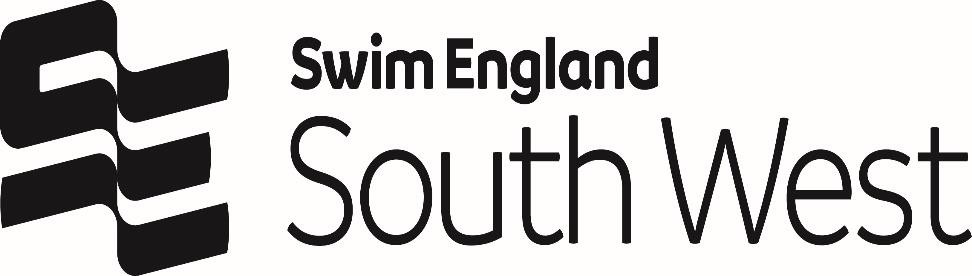 Please complete in BLOCK CAPITALSPlease complete in BLOCK CAPITALSDate of Claim:Date of Claim:Date of Claim:Claimant’s Name:Claimant’s Name:Event or Committee:Event or Committee:Event or Committee:Address:Postcode: Email Address:Home Telephone:Mobile Telephone:Address:Postcode: Email Address:Home Telephone:Mobile Telephone:Location of Event or Committee:Location of Event or Committee:Location of Event or Committee:Address:Postcode: Email Address:Home Telephone:Mobile Telephone:Address:Postcode: Email Address:Home Telephone:Mobile Telephone:Departure Point (i.e. Bristol & Start Postcode)Departure Point (i.e. Bristol & Start Postcode)Departure Point (i.e. Bristol & Start Postcode)Address:Postcode: Email Address:Home Telephone:Mobile Telephone:Address:Postcode: Email Address:Home Telephone:Mobile Telephone:Destination Arrival (i.e. Millfield School & Postcode):Destination Arrival (i.e. Millfield School & Postcode):Destination Arrival (i.e. Millfield School & Postcode):Address:Postcode: Email Address:Home Telephone:Mobile Telephone:Address:Postcode: Email Address:Home Telephone:Mobile Telephone:Journey or Event Date:Journey or Event Date:Journey or Event Date:TRAVELTRAVELExpense£pBudget codePrivate Car (45p/mile)Number of miles:Rail (Ticket Receipt):Rail (Ticket Receipt):Public Transport (Ticket Receipt)Public Transport (Ticket Receipt)Taxi (Receipt)Taxi (Receipt)Car Park (not to include Airports):Car Park (not to include Airports):Hotels:Hotels:Meals:Meals:Miscellaneous  (Please State):Miscellaneous  (Please State):TOTALTOTALClaimants Signature:Claimants Signature:Position held at event:Position held at event:Position held at event:Authorised Signature:Authorised Signature:Discipline:Discipline:Discipline:Chq No.Chq No.Budget Code:Budget Code:Budget Code:Bank details:Account Name:.............................................................Account No: .................................................................Sort Code: ...................................................................Bank name & Address: ................................................................................................................................................................................................................Are these new / different – NO / NOPlease detail any diversions to route and reasons for additional mileagePlease provide details of expenditure on subsistence. Reasons for purchasePlease provide details on accommodation claimed for, and reasons for this.Miscellaneous claims. Please detail purchase and reason for this expenditure.